Консультация для родителей «Осторожно, клещи!»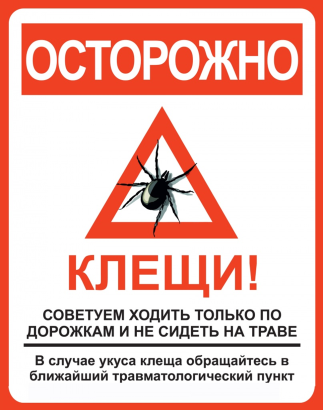 Задачей взрослого является формирование безопасного поведения детей. Необходимо приучать ребёнка к неукоснительному выполнению определенных правил. C наступлением первых теплых дней после зимы, хочется естественно пообщаться с пробуждающейся природой. Но посещение парка, леса весной и в начале лета сопряжено с высоким риском быть укушенным клещом, а это черева-то заражением таких опасных болезней, как клещевой энцефалит и боррелиоз.Как происходит заражение клещами:Находясь на ветках или траве, при приближении животного или человека клещи могут прицепиться к нему, а потом добраться до открытых участков кожи, чаще всего - шея, волосистая часть головы, спина, подмышечные и паховые области и др.Слюна клеща содержит обезболивающее вещество, поэтому укус его безболезнен, и длительное время незаметен. Вместе со слюной зараженные клещи передают в кровь человека или животного не только вирус клещевого энцефалита, но в некоторых случаях спирохеты, которые вызывают заболевание, клинически сходные с клещевым энцефалитом – клещевой бруцеллез.Лучшая защита от клещей – это соблюдение техники безопасности:1. Не рекомендуется без особой надобности залезать в непроходимые чащи низкорослого кустарника (малина, ольха, орешник и т.д.)2. Перемещаясь по лесной дороге, не срывайте веток (этим действием, вы стряхиваете на себя с основного куста N-ое количество клещей)3. Ноги должны быть полностью прикрыты (не рекомендуются шорты)4. Спортивные штаны, трико (желательно с гладкой поверхностью) должны быть заправлены в носки.5. Обязательно наличие головного убора (кепка, платок)6. Длинные волосы желательно спрятать под головной убор.7. После похода по лесу, необходимо проверить (стряхнуть) как верхнюю одежду, так и нижнее бельё.8. Осмотреть всё тело.9. Обязательно расчесать волосы мелкой расчёской. Если вы обнаружили ползущего клеща, его необходимо сжечь. Клещи очень живучи, раздавить его невозможноЕсли вас или ребенка укусил клещ, постарайтесь как можно скорее обратиться в травмпункт. Там насекомое удалят и проверят, не опасно ли оно, не является ли разносчиком инфекции. Если показаться врачу нет возможности, удалите клеща самостоятельно. Извлекать паразита нужно пинцетом или специальными приспособлениями, делая выкручивающие движения и стараясь не повредить брюшко и хоботок. Помните, если дернуть быстро, велика вероятность, что верхняя половина туловища клеща останется внутри кожи, что чревато воспалением и нагноением.После удаления клеща необходимо проверить место контакта: не остался ли там хоботок? Если все чисто, ранку следует промыть водой или спиртом, смазать йодом или зеленкой. Затем тщательно вымыть руки с мылом. По возможности, пусть даже на следующий день, отвезите клеща в травмпункт, где «агрессора» исследуют на носительство возбудителя.Как удалить присосавшегося клеща в домашних условиях?1. Тело клеща осторожно смазывают маслом, и оставляют на 15-20 минут  
2. Затем необходимо сделать из прочной нити петлю и затянуть ее у основания хоботка клеща.  
3. Придерживая кожу пальцами, покачивая клеща, постепенно вытягивать его, растягивая концы нити в стороны. Можно захватить клеща пинцетом или обернутыми чистой марлей пальцами как можно ближе к его ротовому аппарату и, держа строго перпендикулярно поверхности укуса, повернуть тело клеща вокруг оси, извлечь его из кожных покровов  
4. Место укуса необходимо смазать 70% спиртом, 5% йодом, зеленкой или одеколоном.  
5. Если клещ удален, а его головка осталась в коже, то нужно обратиться в поликлинику для лечебной помощи. Если обратиться нет возможности, то нужно обработать место 5% йодом и извлечь как занозу.  6. Клещей, снятых с тела, необходимо поместить в пузырек (в крайнем случае, сжечь или залить кипятком). Не следует давить их пальцами, т.к. если клещ заражен, то вирус может попасть в организм человека через слизистые носа, глаз и незначительно поврежденную кожу.  
7. После контакта с клещами обязательно вымыть руки с мылом.  
8. Для определения зараженности клеща необходимо (в пузырьке, банке) доставить его в лабораторию.Клещи считаются одними из наиболее опасных насекомых в нашей полосе. Дело в том, что они являются переносчиками инфекционных заболеваний: клещевого энцефалита и боррелиоза. Эти вирусные инфекции поражают спинной и головной мозг. Заболевания протекают тяжело, с высокой температурой, судорогами и могут приводить к различным осложнениям.Чтобы защитить себя от присасывания клещей и заражения необходимо соблюдать  следующие правила:При посещении леса одеваться таким образом, чтобы облегчить быстрый осмотр для обнаружения клещей: носить однотонную и светлую одежду; брюки заправлять в сапоги, гольфы и носки с плотной резинкой, верхнюю часть одежды – в брюки; манжеты рукавов должны плотно прилегать к руке; ворот рубашки и брюки должны иметь плотную застежку, под которую не может проползти клещ; на голову надевать капюшон, пришитый к рубашке, куртке, или заправлять волосы под косынку, шапку).Не располагаться на отдых в лесу в затененных местах с высоким травостоем, не садиться и не ложиться на траву. Стоянки и ночевки в лесу устраивать на участках, лишенных травяной растительности, или в сухих сосновых лесах на песчаных почвах.Каждые 10-15 минут проводить самои взаимоосмотры для обнаружения клещей.Применять специальные химические средства индивидуальной защиты от клещей: акарицидные средства (предназначены для обработки верхней одежды, применение на кожу недопустимо) и репеллентные средства (предназначены для обработки верхней одежды, применение на кожу возможно для защиты от кровососущих двукрылых), которые продаются во всех аптеках.Регулярно осматривать домашних животных после прогулок на природе для обнаружения и удаления с них прицепившихся и присосавшихся клещей.  После возвращения из леса или перед ночевкой снять одежду, тщательно осмотреть тело и одежду.Не заносить в помещение свежесорванные растения, верхнюю одежду и другие предметы, на которых могут оказаться клещи.В случае присасывания клеща, как можно быстрее удалить его, для чего необходимо обратиться за медицинской помощью или удалить клеща самостоятельно. Клещей удобно удалять изогнутым пинцетом или хирургическим зажимом. При этом клеща нужно захватить как можно ближе к хоботку, затем его аккуратно подтягивают, при этом вращая вокруг своей оси в удобную сторону. Обычно через 1 – 3 оборота клещ извлекается целиком вместе с хоботком. Если же клеща попытаться выдернуть, то велика вероятность его разрыва. Удаление клеща можно проводить с помощью петли из прочной нитки легкими покачиваниями, предварительно смазав тело клеща любым маслом. После удаления клеща следует поместить в небольшой стеклянный флакон вместе с кусочком ваты, слегка смоченным водой, закрыть флакон плотной крышкой. Для исследования клеща – его нужно доставить в лабораторию. По направлению лечебно-профилактического учреждения лабораторное исследование клеща проводится бесплатно. Место укуса и руки – обработать йодом или одеколоном и обратиться в лечебно-профилактическое учреждение для медицинского наблюдения и при необходимости назначения экстренной профилактики.Наиболее эффективным средством профилактики клещевого энцефалита является вакцинация.